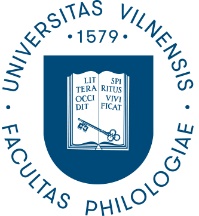 VILNIAUS UNIVERSITETOFILOLOGIJOS FAKULTETASMOKSLO KOLEGIJOS ELEKTRONINIO BALSAVIMO PROTOKOLAS                                                 2020-07-02 Nr. (1.5E) 180000-KT-114Dalyvavo doc. dr. Nijolė Juchnevičienė, prof. dr. Roma Kriaučiūnienė, dr. Jūratė Levina, dr. Laura Vilkaitė-Lozdienė, prof. dr. Nijolė Maskaliūnienė, prof. dr. Irina Melnikova, prof. dr. Meilutė Ramonienė, dr. Artūras Ratkus, doc. dr. Erika Sausverde.1. SVARSTYTA. Vilmos Zubaitienės, Gintarės Judžentytės-Šinkūnienės, Eglės Gudavičienės, Linos Plaušinaitytės, Skaistės Volungevičienės kolektyvinės monografijos „Studentų darbų fraziškumas“ recenzentų skyrimas.Recenzentėmis siūloma skirti  dr. Jolantą Kovalevskaitę (VDU) ir doc. dr. Jolantą Vaskelienę (ŠU).NUTARTA. Vienbalsiai pritarta, kad Vilmos Zubaitienės, Gintarės Judžentytės-Šinkūnienės, Eglės Gudavičienės, Linos Plaušinaitytės, Skaistės Volungevičienės kolektyvinės monografijos „Studentų darbų fraziškumas“ recenzentėmis būtų skiriamos dr. Jolanta Kovalevskaitė (VDU) ir doc. dr. Jolanta Vaskelienė (ŠU).Mokslo kolegijos pirmininkė	              	prof. dr. Nijolė MaskaliūnienėPosėdžio sekretorė	dr. Birutė Gudelienė